								Αθήνα 21.4.2021Προς τους							ΑΠ:  9250Ιατρικούς Συλλόγουςτης  ΧώραςΑγαπητή/ε κυρία/ε ΣυνάδελφεΣας διαβιβάζουμε έγγραφο του ΕΟΠΥΥ, Γεν.Δ/νση Οργάνωσης και Σχεδιασμού Αγοράς Υπηρεσιών Υγείας, Δ/νση Φαρμάκου, αριθμ.πρωτ. ΔΒ4Γ/55/1/οικ.9546/7.4.2021, {ΑΠ ΠΙΣ: 9249/21.4.2021}, με θέμα: «Κοινοποίηση Διατάξεων»,με τη παράκληση όπως ενημερώσετε τα μέλη περιοχής ευθύνης του Συλλόγου σας.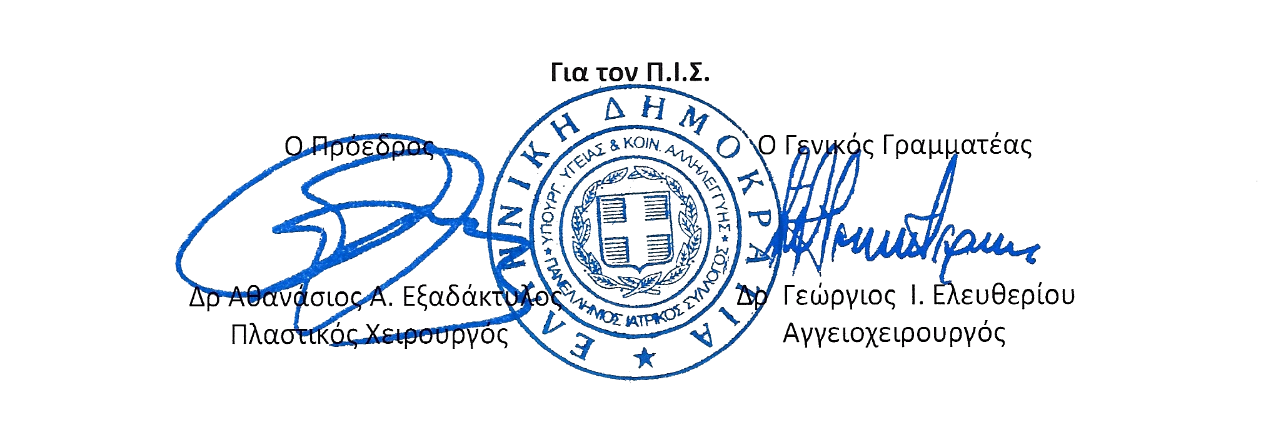 